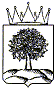 ИСПОЛНИТЕЛЬНЫЙ ОРГАН ГОСУДАРСТВЕННОЙ ВЛАСТИ ЛИПЕЦКОЙ ОБЛАСТИУПРАВЛЕНИЕ ЖИЛИЩНО-КОММУНАЛЬНОГО ХОЗЯЙСТВА 
ЛИПЕЦКОЙ ОБЛАСТИПРИКАЗОб утверждении проекта зон санитарной охраны для водозаборов ООО «Липецккурортресурсы» и об установлении границ и режимов зон санитарной охраны для водозаборов ООО «Липецккурортресурсы»на период с 2014 года по 2041 год В соответствии с федеральным законом Российской Федерации от 30 марта 1999 года № 52-ФЗ «О санитарно-эпидемиологическом благополучии населения», постановлением главного государственного санитарного врача Российской Федерации от 14 марта 2002 года № 10 «О введении в действие санитарных правил и норм «Зоны санитарной охраны источников водоснабжения и водопроводов питьевого назначения. СанПиН 2.1.4.1110-02», санитарно-эпидемиологическим заключением от 10 апреля 2014 года № 48.20.01.000.Т.000151.04.14 управления Федеральной службы по надзору в сфере защиты прав потребителей и благополучия человека по Липецкой области, распоряжением администрации Липецкой области от 26 июля 2010 года № 272-р «Об утверждении Положения об управлении жилищно-коммунального хозяйства Липецкой области» приказываю:1. Утвердить проект зон санитарной охраны (далее – ЗСО) для водозаборов ООО «Липецккурортресурсы» в составе альбома «Корректировка Проекта зон санитарной охраны (Корректировка Проекта ЗСО) водозаборов пресных подземных вод ООО «Липецккурортресурсы» (приложение). 2. Установить границы зон санитарной охраны водозаборов ООО «Липецккурортресурсы», расположенных по адресу: 398600, г. Липецк, Универсальный проезд, 14а, на период с 2014 года по 2041 год согласно приложению 1.3. Установить режим хозяйственного использования территорий в границах зон санитарной охраны водозаборов ООО «Липецккурортресурсы», расположенных по адресу: 398600, г. Липецк, Универсальный проезд, 14а, на период с 2014 года по 2041 год согласно приложению 2.Начальник управления							        А.В. Храбрых                11 июня 2014 годаг. Липецк№ 01-03/112Вносит:Заместитель начальника отдела целевых программ_______________________________Ю.С. ШишлаковдатаСогласовано:Заместитель начальника управления – начальник отдела целевых программ_______________________________Д.В. Надеевдата согласованияПредставитель правового управления администрации области_______________________________Н.А. Цысовдата согласованияС приказом ознакомлены:_______________________________Л.Н. Ганина_______________________________К.Н. Толстых_______________________________С.А. Якунин